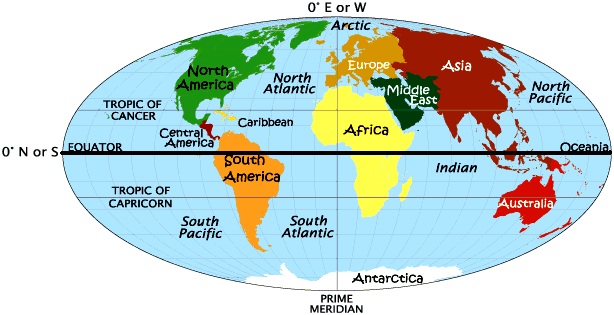 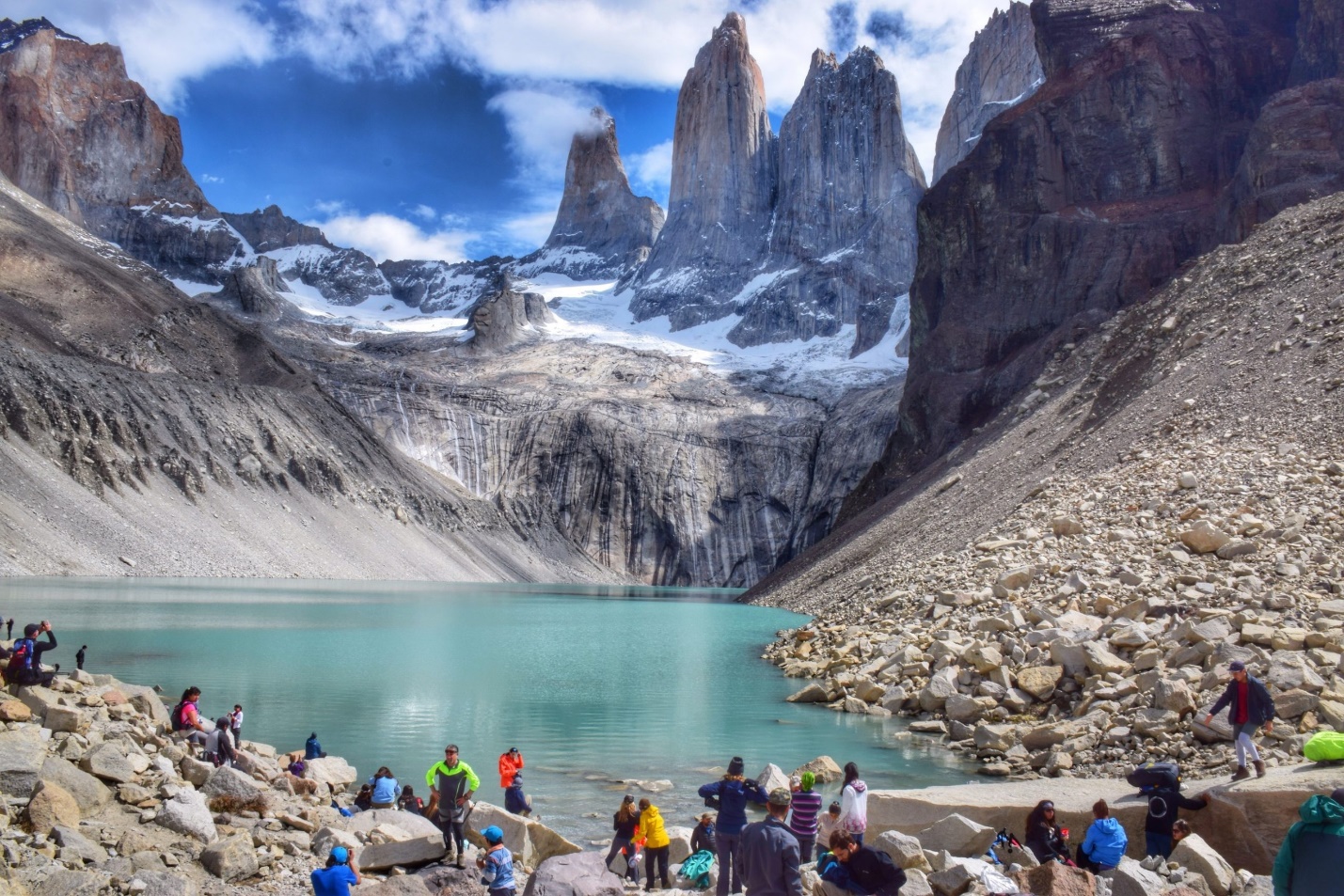 Patagonia, Chile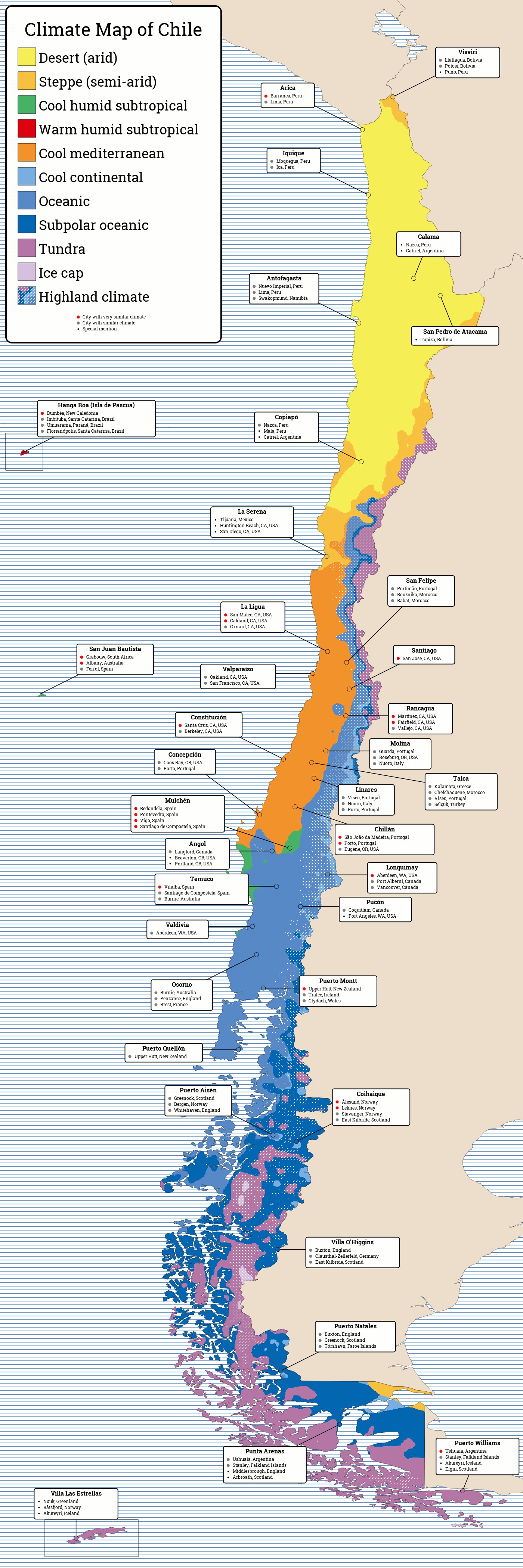 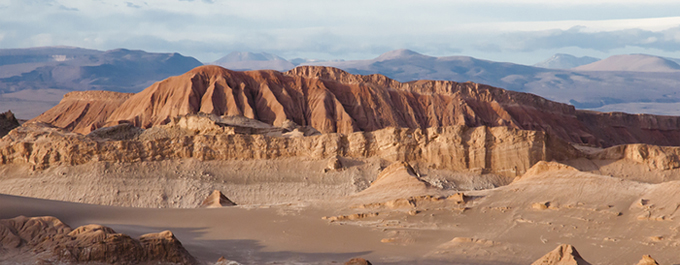 Atacama desert, Chile